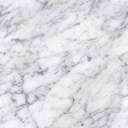 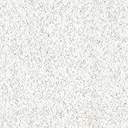 Belhocine : https://prof27math.weebly.com/ملاحظات حول سير الحصة: 